PSICHOLOGIJOS ILGALAIKIS PLANAS IV GIMNAZIJOS KLASEIIlgalaikio plano pavyzdyje pateikiamas preliminarus Bendruosiuose ugdymo planuose dalykui numatyto valandų skaičiaus paskirstymas:stulpelyje Mokymo(si) turinio skyrius yra pateikiami Psichologijos bendrosios programos (toliau – BP) mokymosi turinio skyriai; stulpelyje Mokymo(si) turinio tema yra pateikiamos Psichologijos bendrosios programos (toliau – BP) temos. Po šio stulpelio gali būti įterpiamas stulpelis Tema, kuriame būtų pateikiamos pamokų temos;stulpelyje Val. sk. yra nurodytas galimas nagrinėjant temą pasiekimams ugdyti skirtas pamokų skaičius. Daliai temų valandos nurodytos intervalu, pvz., 1–2. Lentelėje pateiktą pamokų skaičių mokytojas gali keisti atsižvelgdamas į mokinių poreikius, pasirinktas mokymosi veiklas ir ugdymo metodus. Bendras valandų skaičius – 34;stulpelyje Galimos mokinių veiklos pateikiamas veiklų sąrašas yra susietas su BP įgyvendinimo rekomendacijų dalimi „Dalyko naujo turinio įgyvendinimo rekomendacijos“, kurioje galima rasti išsamesnės informacijos apie ugdymo proceso organizavimą įgyvendinant atnaujintą BP.Dėl ilgalaikio plano formos susitaria mokyklos bendruomenė, tačiau nebūtina siekti vienodos formos. Skirtingų dalykų ar dalykų grupių ilgalaikių planų forma gali skirtis, svarbu atsižvelgti į dalyko(-ų) specifiką ir sudaryti ilgalaikį planą taip, kad jis būtų patogus ir informatyvus mokytojui, padėtų planuoti trumpesnio laikotarpio (pvz., pamokos, pamokų ciklo, savaitės) ugdymo procesą, kuriame galėtų būti nurodomi ugdomi pasiekimai, kompetencijos, sąsajos su tarpdalykinėmis temomis. Užduočių ar mokinių darbų, iliustruojančių pasiekimų lygius, pavyzdžių galima rasti BP įgyvendinimo rekomendacijose. Planuodamas mokymosi veiklas mokytojas tikslingai pasirenka, kurias kompetencijas ir pasiekimus ugdys atsižvelgdamas į konkrečios klasės mokinių pasiekimus ir poreikius. Šį darbą palengvins naudojimasis Švietimo portale atvaizduota BP su mokymo(si) turinio, pasiekimų, kompetencijų ir tarpdalykinių temų nurodytomis sąsajomis. Kompetencijos nurodomos prie kiekvieno pasirinkto koncentro pasiekimo: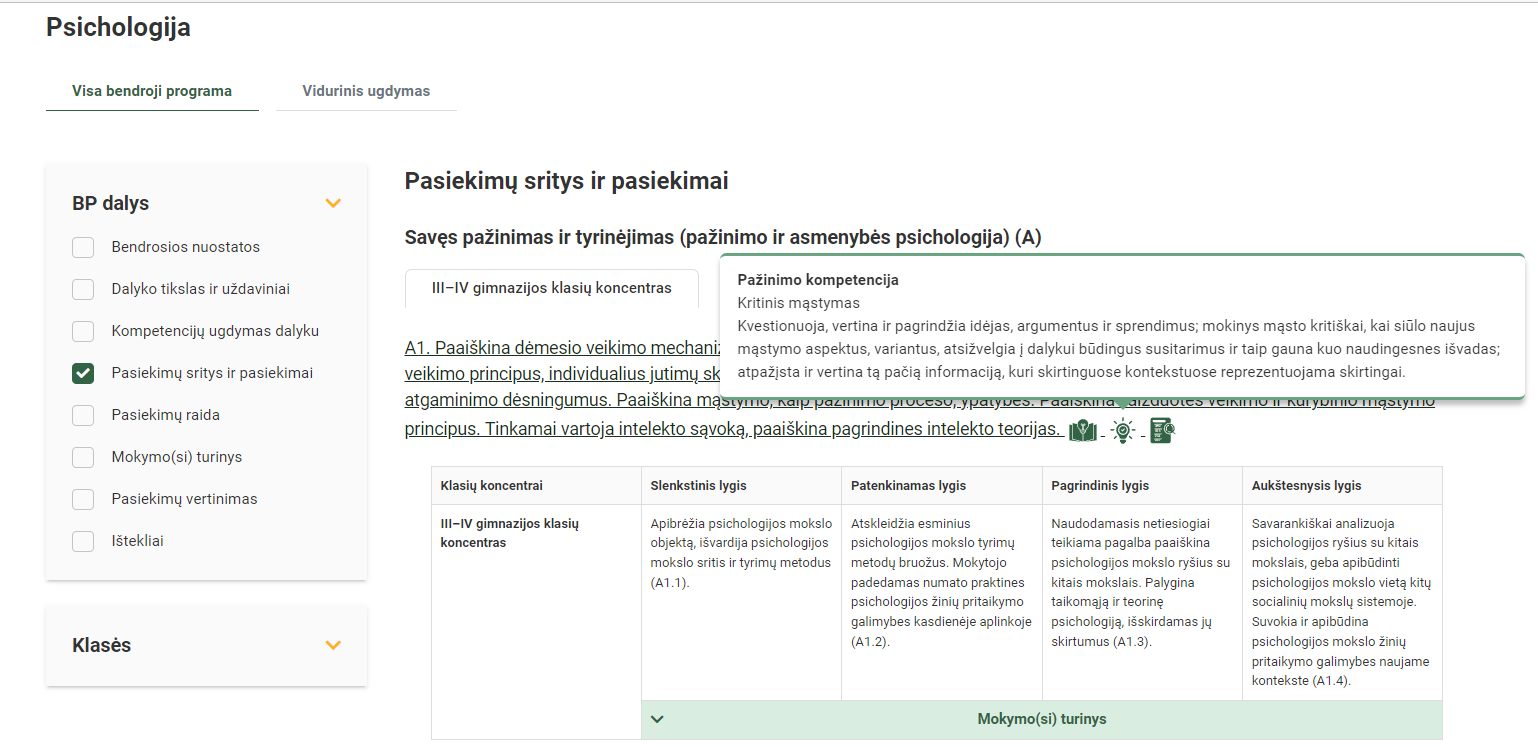 Spustelėjus ant pasirinkto pasiekimo, išsiskleidžia mokymo(si) turinio langas: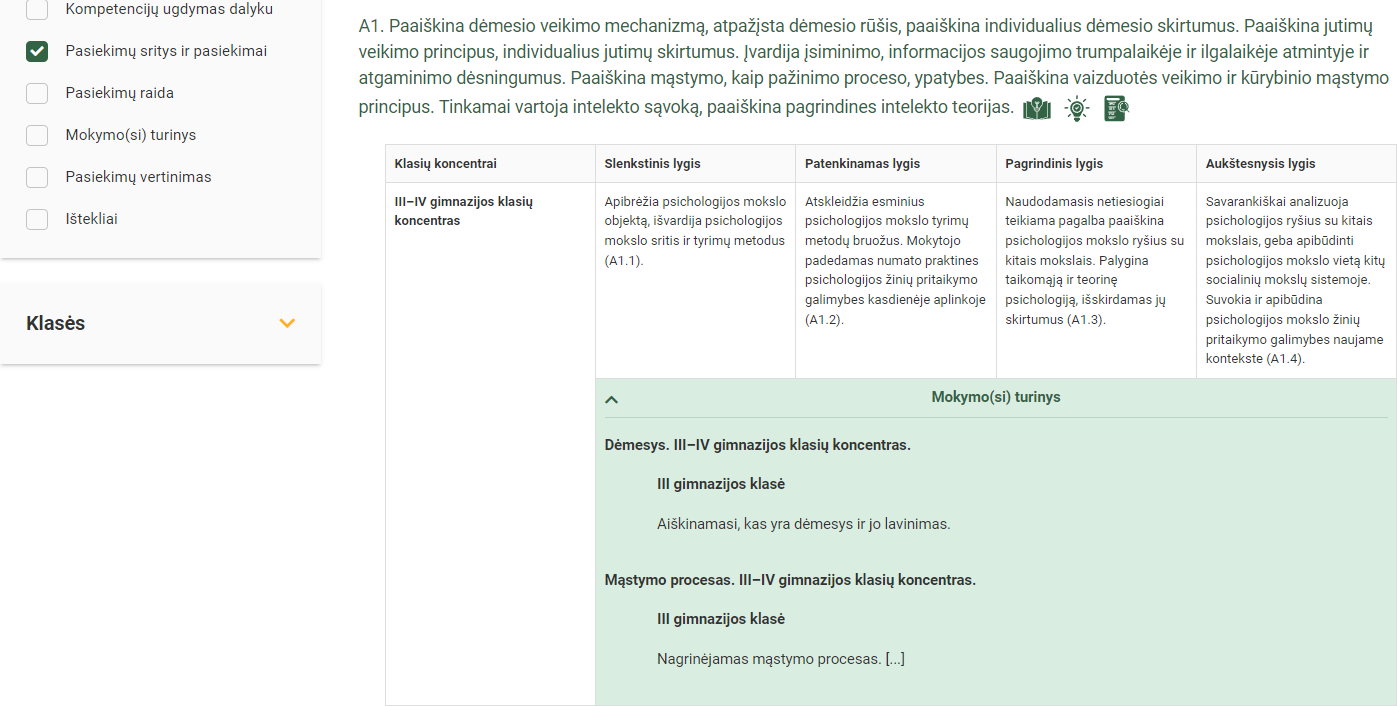 Tarpdalykinės temos nurodomos prie kiekvienos mokymo(si) turinio temos. Užvedus žymeklį ant prie temų pateiktų ikonėlių atsiveria langas, kuriame matoma tarpdalykinė tema ir su ja susieto(-ų) pasiekimo(-ų) ir (ar) mokymo(si) turinio temos(-ų):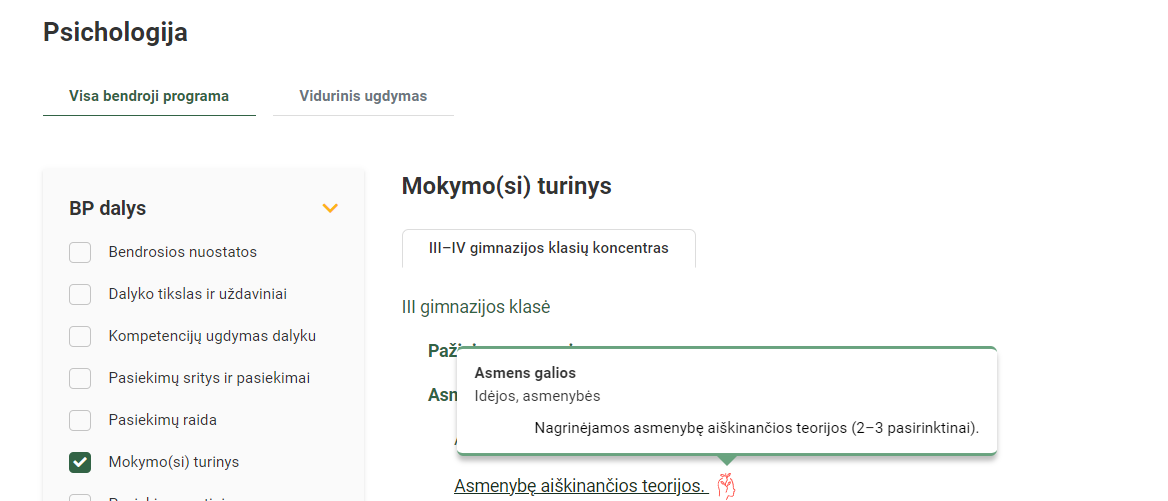 Bendra informacija:	Mokslo metai _______________	Pamokų skaičius per savaitę ____	Vertinimas: _____________________________________________________________________________________ __________________________________________________________________________________________________________________________________________________________________________ Mokymo(si) turinio skyriusMokymo(si) turinio temaVal. sk.Galimos mokinių veiklosBendravimas. Bendravimo ypatumaiĮvadas1Aptariamas dalyko turinys, pasiekimai, kompetencijų ugdymas dalykuBendravimas. Bendravimo ypatumaiBendravimo įgūdžiai1-2Nagrinėjamas bendravimo įgūdžių formavimasisBendravimas. Bendravimo ypatumaiĮspūdis1Aiškinamasi, koks būna pirmas įspūdis Bendravimas. Bendravimo ypatumaiĮgūdžiai2-3Lavinami kalbėjimo ir aktyvaus klausymosi įgūdžiaiBendravimas. Bendravimo ypatumaiNeverbalinis bendravimas1Nagrinėjamas neverbalinis bendravimas, kūno kalbaBendravimas. Bendravimo ypatumaiPasirengimas darbo pokalbiui3-4Praktikuojamas pasirengimas darbo pokalbiui, ruošiamasi profesinei ateičiaiSocialinis suvokimasStereotipai1Aiškinamasi, kokie būna stereotipai ir nuostatosSocialinis suvokimasSocialinė atribucija1Aiškinamasi, kas yra socialinė atribucijaSocialinis suvokimasKito žmogaus suvokimas2Apžvelgiamos kito žmogaus suvokimo ir vertinimo klaidosGrupės psichologijaGrupė 2Aiškinamasi grupės samprata, struktūra, įvairovėGrupės psichologijaAsmenybė ir grupė2-3Nagrinėjamas asmenybės ir grupės santykisGrupės psichologijaKonformizmas1-2Aiškinamasi, kas yra konformizmasGrupės psichologijaLyderystė2-3Aiškinamasi, kas yra lyderystėGrupės psichologijaManipuliatyvus elgesys1Nagrinėjamas manipuliatyvus elgesysGrupės psichologijaTarpinis atsiskaitymas1Žinių ir gebėjimų patikrinimo testas su pasirenkamais ir atvirais klausimaisKonfliktai ir jų sprendimaiKonfliktas2-4Aiškinasi konflikto sampratą. Nagrinėjamas konstruktyvus ir destruktyvus konfliktasKonfliktai ir jų sprendimaiKonflikto signalai1-2Nagrinėjama, kokie būna konflikto signalai; konflikto priežastysKonfliktai ir jų sprendimaiSunkumų įveika2-3Konflikto sprendimo strategijos. Nagrinėjamos konflikto sprendimo strategijos; konstruktyvūs konflikto sprendimaiBendravimo, bendradarbiavimo ir gyvenimo sunkumų įveikaPsichologinė pagalba2Nagrinėjamos psichologinės pagalbos galimybėsBendravimo, bendradarbiavimo ir gyvenimo sunkumų įveikaDalyvavimas bendruomenės gyvenime2-4Aptariamas dalyvavimas bendruomenės gyvenime, visuomeninėse organizacijose svarba teikiant psichologinį palaikymąApibendrinimasMokymosi rezultatų aptarimas1Aptariami mokymosi rezultatai